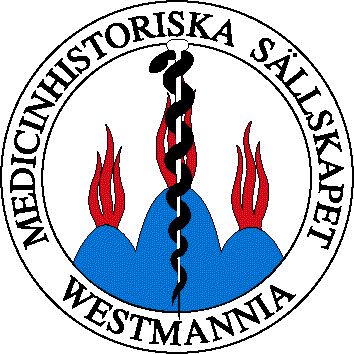 MedicinhistoriskaSällskapet Westmannia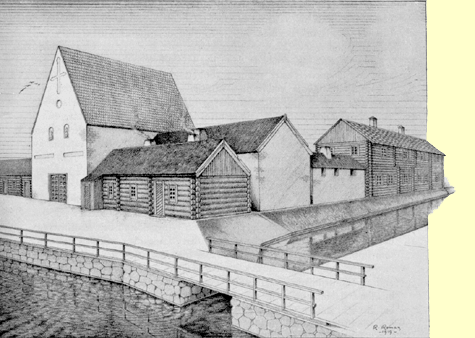 ÅrsredovisningÅr 2021Genomförda aktiviteterVårens föreläsningar:  Inställdes på grund av pandemin.  Höstens föreläsningar:  11/9 Dick Harrison ”Fröet till välfärdsstaten. Om hospital och helgeandshus.25/9 Elisabeth Lagerfelt: Charles Emil Hagdahl och Tidö4/10 Gösta Alfvén: Kärnvapen-ett hot mot mänskligheten19/10 Jan Smedjegård: Pandemier i vår tid8/11 Anders Frid: Insulin 100 år                                                                                                                                                                                                                                                                                                                                                                                                                                                                                                                                                                                                                                                                                                                                                                                                                                                                                                                                                                                                                                                                                                                                                                                                                                                                                                                                                                                                                                                                                                                                                                                                                                                                                                                                                                                                                                                                                                                                                                                                                                                                                                                                                                                                                                                                                                                                                                                                                                                                                                                                                                                                                                                                                                                                                                                                                                                                                                                                                                                                                                                                                                                                                                                                                                                                                                                                                                                                                                                                                                                                                                                                                                                                                                                                                                                                                                                                                                                                                                                                                                                                                                                                                                                                                                                                                                                                                                                                                          EkonomiSe bokslutsbilagan med resultat- och balansräkning nedan.
Styrelsen föreslår årsmötet att överföra tillgångar och skulder i ny räkning.Epilog2021 präglades av den pågående corona-pandemin med såväl andra, tredje och fjärde vågen av insjuknanden. Tack vare under våren introducerad vaccination och minskade restriktioner kunde vi mötas för ett försenat årsmöte i september och genomföra en lysande serie föreläsningar. Som vanligt är det svårigheten att nå ut som är vårt stora problem. Museet kunde försiktigt öppnas under hösten, men också här behöver vi synas och väcka intresse mer igen. Våra medlemmars stöd och engagemang är just på grund av pandemin av största betydelse för att vi ska överleva även om statliga och kommunala bidrag också hjälpt oss.   Västerås i februari 2022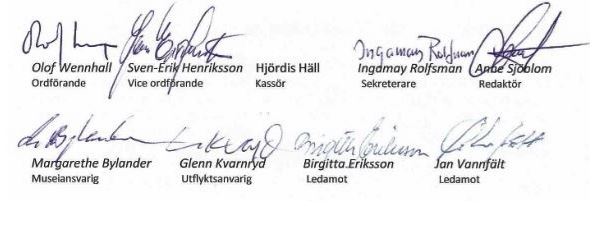 Olof Wennhall     Sven-Erik Henriksson    Hjördis Häll            Ingamay Rolfsman    Eva Barkman            Ordförande                Vice ordförande                    Kassör                             Sekreterare                        RedaktörMargarethe Bylander         Glenn Kvarnryd            Birgitta Eriksson             Jan Vannfält               Museiansvarig                             Utflyktsanvarig                     Ledamot                                   Ledamot      Verksamhetsberättelse år 2021 för Medicinhistoriska Sällskapet WestmanniaStyrelsen för Medicinhistoriska Sällskapet Westmannia avger härmed följande berättelse för verksamhetsåret 2021Verksamhetsberättelse år 2021 för Medicinhistoriska Sällskapet WestmanniaStyrelsen för Medicinhistoriska Sällskapet Westmannia avger härmed följande berättelse för verksamhetsåret 2021Verksamhetsberättelse år 2021 för Medicinhistoriska Sällskapet WestmanniaStyrelsen för Medicinhistoriska Sällskapet Westmannia avger härmed följande berättelse för verksamhetsåret 2021Sällskapet hade 188 medlemmar den 31 december 2021. Av dessa var 3 föreningar/organisationer/företag. Motsvarande antal år 2020 var 199 totalt, varav 3 föreningar/organisationer/företag.Hedersmedlemmar är Stefan Bengtsson-Svärd, Ann-Britt Pierre och Kerstin Rännar. Nils Broman är avliden.Medlemsavgiften var under året 125 SEK för enskild medlem, 175 SEK för familj och 250 SEK för föreningar/organisationer.Styrelsen har haft fyra protokollförda ordinarie sammanträden samt ett konstituerande sammanträde. Det på grund av pandemin försenade årsmötet ägde rum den 25 september 2021 på Tidö Slott.Styrelse Styrelsen har efter årsmötet 25 september 2021 haft följande sammansättningMedlemsavgiften var under året 125 SEK för enskild medlem, 175 SEK för familj och 250 SEK för föreningar/organisationer.Styrelsen har haft fyra protokollförda ordinarie sammanträden samt ett konstituerande sammanträde. Det på grund av pandemin försenade årsmötet ägde rum den 25 september 2021 på Tidö Slott.Styrelse Styrelsen har efter årsmötet 25 september 2021 haft följande sammansättningMedlemsavgiften var under året 125 SEK för enskild medlem, 175 SEK för familj och 250 SEK för föreningar/organisationer.Styrelsen har haft fyra protokollförda ordinarie sammanträden samt ett konstituerande sammanträde. Det på grund av pandemin försenade årsmötet ägde rum den 25 september 2021 på Tidö Slott.Styrelse Styrelsen har efter årsmötet 25 september 2021 haft följande sammansättningOlof Wennhall                                 Ordförande         Sven-Erik Henriksson              Vice ordförandeHjördis Häll                                               KassörIngamay Rolfsman                          SekreterareMargarethe Bylander                MuseiansvarigAdjungeradeEva MebiusAnne SjöblomArbetsgrupperSällskapets fem arbetsgrupper har efter årsmötet haft följande sammansättningar:          Eva Barkman                        Redaktör          Birgitta Eriksson                   Ledamot          Jan Vannfält	Ledamot          Glenn Kvarnryd                    LedamotArbetsgrupp för VårdmuseetMargarethe Bylander SammankallandeIngrid HedströmRuna FaxeIngamay RolfsmanGlenn KvarnrydBirgitta HildingLars ErikssonEileen Bentley WennhallMona HolmgrenEva MebiusIng Britt OlssonMarianne EckemarkMonica EketjällMargareta KolsvikBirgitta TörnkvistMaud TillgrenInger LethagenSalas medicinhistoriska arbetsgruppBirgitta Eriksson SammankallandeInga-Lill HolmJan VannfältArbetsgruppen för medicinhistoriska föreläsningarOlof Wennhall SammankallandeGunilla NordgrenSven-Erik HenrikssonArbetsgruppen för medicinhistorisk dokumentationSven-Erik Henriksson SammankallandeArbetsgruppen för marknadsföring och medlemsvärvningVilandeUtflyktsansvarigGlenn KvarnrydRedaktör för Medlemsbladet ochWeb-ansvarigEva BarkmanRevisorerPeter Nicolaides SammankallandeLars ErikssonSuppleant: Solveig WilénPersonuppgiftsansvarig enligt GDPR är styrelsen i sin helhetKontaktperson: Hjördis HällValberedningRuna Faxe SammankallandeKerstin RännarSven-Erik HenrikssonVerksamhetInledning – inriktningVerksamheten under år 2021 har utgått ifrån ändamålsparagrafen i stadgarna samt från årsmötets beslut 2020 om verksamhetens inriktning.Verksamheten redovisas, i likhet med tidigare år, inte enbart som enskild företeelse under år 2021 utan i relevanta delar även i förhållande till tidigare och kommande år då detta anses ha betydelse.Den huvudsakliga verksamheten redovisas under respektive arbetsgrupp.StyrelsenDet är styrelsens ambition att den verksamhet som bedrivs inom Sällskapet skall ske inom arbetsgrupper. Styrelsens roll är som övergripande organ för styrning och samordning. Detta sker genom utarbetande av verksamhetsplan och budget och kontrolleras genom regelbunden information om arbetsgruppernas verksamhet och ekonomi. Löpande har styrelsen även möjlighet att korrigera verksamheten om så skulle anses nödvändigt. Verksamhetsinriktningen fastställs av årsmötet och utgör därmed den förankring som är nödvändig i ett demokratiperspektiv. Samarbete med Region Västmanland (f d Landstinget Västmanland)Sällskapet har allt sedan starten haft ett mycket gott samarbete med Landstinget/Regionen. Under året har Regionen bidragit med stöd till Sällskapet i form av kostnader för porto, kopiering och ställt lokaler till förfogande för utställnings- och förrådsyta samt för möten och föreläsningar.VerksamhetInledning – inriktningVerksamheten under år 2021 har utgått ifrån ändamålsparagrafen i stadgarna samt från årsmötets beslut 2020 om verksamhetens inriktning.Verksamheten redovisas, i likhet med tidigare år, inte enbart som enskild företeelse under år 2021 utan i relevanta delar även i förhållande till tidigare och kommande år då detta anses ha betydelse.Den huvudsakliga verksamheten redovisas under respektive arbetsgrupp.StyrelsenDet är styrelsens ambition att den verksamhet som bedrivs inom Sällskapet skall ske inom arbetsgrupper. Styrelsens roll är som övergripande organ för styrning och samordning. Detta sker genom utarbetande av verksamhetsplan och budget och kontrolleras genom regelbunden information om arbetsgruppernas verksamhet och ekonomi. Löpande har styrelsen även möjlighet att korrigera verksamheten om så skulle anses nödvändigt. Verksamhetsinriktningen fastställs av årsmötet och utgör därmed den förankring som är nödvändig i ett demokratiperspektiv. Samarbete med Region Västmanland (f d Landstinget Västmanland)Sällskapet har allt sedan starten haft ett mycket gott samarbete med Landstinget/Regionen. Under året har Regionen bidragit med stöd till Sällskapet i form av kostnader för porto, kopiering och ställt lokaler till förfogande för utställnings- och förrådsyta samt för möten och föreläsningar.VerksamhetInledning – inriktningVerksamheten under år 2021 har utgått ifrån ändamålsparagrafen i stadgarna samt från årsmötets beslut 2020 om verksamhetens inriktning.Verksamheten redovisas, i likhet med tidigare år, inte enbart som enskild företeelse under år 2021 utan i relevanta delar även i förhållande till tidigare och kommande år då detta anses ha betydelse.Den huvudsakliga verksamheten redovisas under respektive arbetsgrupp.StyrelsenDet är styrelsens ambition att den verksamhet som bedrivs inom Sällskapet skall ske inom arbetsgrupper. Styrelsens roll är som övergripande organ för styrning och samordning. Detta sker genom utarbetande av verksamhetsplan och budget och kontrolleras genom regelbunden information om arbetsgruppernas verksamhet och ekonomi. Löpande har styrelsen även möjlighet att korrigera verksamheten om så skulle anses nödvändigt. Verksamhetsinriktningen fastställs av årsmötet och utgör därmed den förankring som är nödvändig i ett demokratiperspektiv. Samarbete med Region Västmanland (f d Landstinget Västmanland)Sällskapet har allt sedan starten haft ett mycket gott samarbete med Landstinget/Regionen. Under året har Regionen bidragit med stöd till Sällskapet i form av kostnader för porto, kopiering och ställt lokaler till förfogande för utställnings- och förrådsyta samt för möten och föreläsningar.Grunddokument: Under år 2011 tecknade Sällskapet två avtal med Landstinget Västmanland. Dessa båda avtal reglerar hyresförhållande mellan Sällskapet och Landstinget/Regionen avseende lokaler i nuvarande Regionhuset (Gamla Centrallasarettet) respektive dispositionsrätt avseende Regionens föremålssamlingar.Lokalerna är belägna i västra flygeln i 1928-års lasarett, nuvarande Regionshuset och omfattar en total lokalyta om 341 m2. Lokalerna fördelar sig på tre större rum, två något mindre rum, tre små förråd samt en stor korridor. Därtill kommer toalettutrymme. Lokalerna är belägna i markplan och har fönster åt båda sidor. En av de mest betydande fördelarna är att lokalerna i princip har egen ingång från markplan. Det är således lätt att ta sig in även för funktionsnedsatta. Det är även utomordentligt bra att lokalerna vetter mot lasarettets entrésida och parkeringar.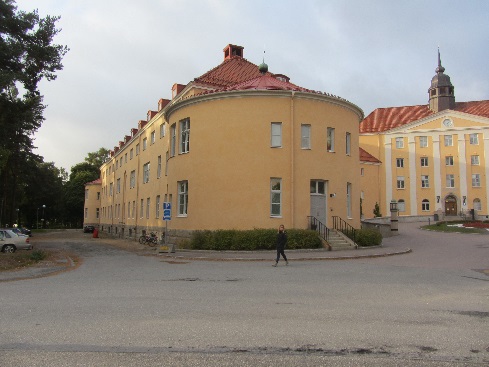 Hyresavtalet reglerar Sällskapets förhållande till hyresvärden vad rör värme och varmvatten, ventilation, el, städning, sophämtning, sandning och snöröjning vid entrén, lokalunderhåll, yttre och inre låsanordningar, skyltar, fönster och dörrar. Därtill kommer att hyresvärden ansvarar för att lokalerna uppfyller myndighetskrav. Det senare kan till exempel avse krav från brandmyndighet och Boverket. Sällskapet hyr lokalerna för 1 krona/år!Gällande disposition av Regionens föremålssamlingar kan konstateras att det finns tre samlingar av större format. Dels Sällskapets egen samling om några hundratal föremål och dokument, dels Regionens två samlingar med föremål från de tidigare utställningarna Sot och Bot och Sjukvårdsmuseet. Dessa två samlingar innehåller en stor mängd föremål som Sällskapet nu disponerar genom det andra avtalet. Detta avtal infattar även att Regionen svarar för transporter av föremål till och från Vårdmuseet och till övriga platser där vi kommer att ha utställningsverksamhet.Ekonomiskt stödUnder år 2020 inlämnades ansökan till Västerås stad om föreningsbidrag. Västerås stad beviljade ett stöd om 11 000 kronor för verksamhetsåret 2021.Det bidrag som 2018 beviljats från Riksantikvarieämbetet om 150 000 kronor är riktat till museiverksamheten och under året till största del förbrukat. Pandemin och därmed följande nedstängning har medfört stort inkomstbortfall som delvis kompenserats av stöd från Kulturrådet i slutet av 2020 och ett projektbidrag för säkerhetsskåp för dyrbarare föremål i slutet av 2021.  Den 11/9 2021 invigde landshövdingen vår, av Regionen bekostade, plakett på Stora Westmannia, om platsens medicinhistoriska betydelse, och tack vare bidrag från Västerås stad kunde vi följa upp med Dick Harrisons föreläsning i intilliggande Stadshuset. HemsidanVi är inte på långa vägar färdiga men hoppas på successivt bättre och mer lättarbetat slutresultat.UtflykterCoronaepidemin tvingade oss att ställa in utflykten 2021.Salas medicinhistoriska arbetsgruppArbetsgruppen i Sala är en synnerligen värdefull del av verksamheten och en nödvändighet för att tillvarata sjukvårdens historia i Sala med omnejd.Arbetsgruppens verksamhet med att i Sala insamla medicinhistoriskt intressanta handlingar och föremål samt att dokumentera och katalogisera dessa har till stora delar slutförts i och med lasarettsbyggnadens utrymning inför planerad rivning. Byggnadens slutliga öde tycks dock ännu inte avgjort. En beskrivning av verksamheten vid Sala lasarett vid tiden för nedläggningen är utformad och beräknas vara klar 2022. Arbetsgruppen för VårdmuséetSkapandet av museets innehåll är ett arbete som kommer att pågå under många år. Museets framtida verksamhet och utformning planeras fortlöpande, ett omfattande och krävande arbete.Genomförda aktiviteter  Arbetsgruppen har haft ett antal arbetsmöten, trots pandemin, men mycket restriktivt.Museet kunde försiktigt öppnas för besökande under senhösten 2021 med endast ett fåtal  inbokade visningar. Arbetet med att utveckla museet fortsätter dock oförtrutet.  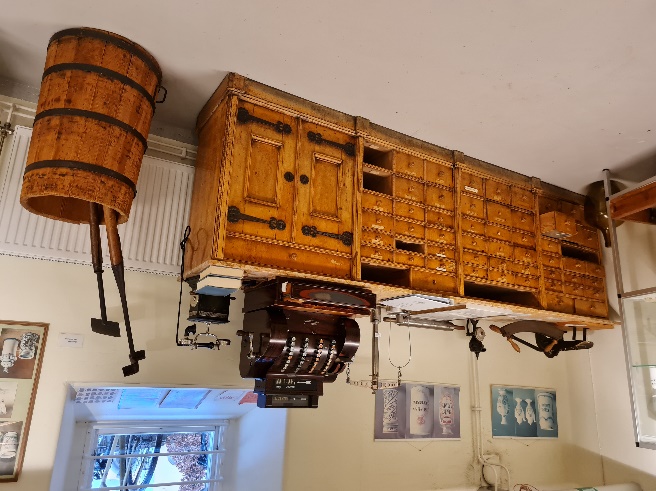 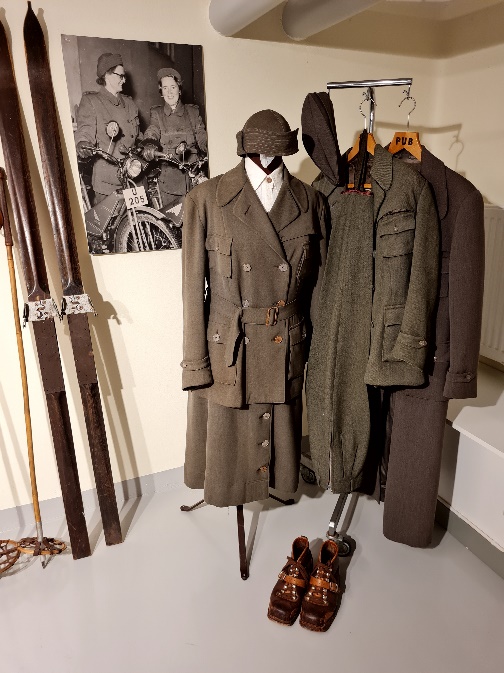 Apoteksdisk från apoteket Hjorten 1908            Elsa Halsmars distriktsjuksköterske                                                                                                        dräkt mellan 1942 - 1965                                                                                       Elsa fyller 104 år i årNätverksträffen för medicinhistoriska museer i Sverige genomfördes i digital form från Uppsala detta år.Arbetsgruppen för medicinhistoriska föreläsningarMEDICINHISTORISKA SÄLLSKAPET WESTMANNIAMEDICINHISTORISKA SÄLLSKAPET WESTMANNIAMEDICINHISTORISKA SÄLLSKAPET WESTMANNIAMEDICINHISTORISKA SÄLLSKAPET WESTMANNIAMEDICINHISTORISKA SÄLLSKAPET WESTMANNIAMEDICINHISTORISKA SÄLLSKAPET WESTMANNIAMEDICINHISTORISKA SÄLLSKAPET WESTMANNIAMEDICINHISTORISKA SÄLLSKAPET WESTMANNIAMEDICINHISTORISKA SÄLLSKAPET WESTMANNIAMEDICINHISTORISKA SÄLLSKAPET WESTMANNIAMEDICINHISTORISKA SÄLLSKAPET WESTMANNIAOrg nr 817 606 - 8446Org nr 817 606 - 8446Org nr 817 606 - 8446Org nr 817 606 - 8446Org nr 817 606 - 8446Org nr 817 606 - 8446Org nr 817 606 - 8446ÅRSBOKSLUT 2021ÅRSBOKSLUT 2021ÅRSBOKSLUT 2021ÅRSBOKSLUT 2021ÅRSBOKSLUT 2021ÅRSBOKSLUT 2021ÅRSBOKSLUT 2021RESULTATRÄKNINGRESULTATRÄKNINGRESULTATRÄKNINGRESULTATRÄKNINGRESULTATRÄKNINGRESULTATRÄKNINGRESULTATRÄKNING2021-01-012021-01-012021-01-012020-01-012020-01-01INTÄKTERINTÄKTERINTÄKTERINTÄKTERINTÄKTER2021-12-312021-12-312021-12-312020-12-312020-12-31MedlemsavgifterMedlemsavgifterMedlemsavgifterMedlemsavgifterMedlemsavgifterMedlemsavgifterMedlemsavgifter22 12522 12522 12521 62521 625Intäkter museet, entreavgifterIntäkter museet, entreavgifterIntäkter museet, entreavgifterIntäkter museet, entreavgifterIntäkter museet, entreavgifterIntäkter museet, entreavgifterIntäkter museet, entreavgifterIntäkter museet, entreavgifter3003003001 3401 340Birag RiksantikvarieämbetetBirag RiksantikvarieämbetetBirag RiksantikvarieämbetetBirag RiksantikvarieämbetetBirag RiksantikvarieämbetetBirag RiksantikvarieämbetetBirag RiksantikvarieämbetetBirag Riksantikvarieämbetet9 1979 1979 19763 25163 251Bidrag Västerås stadBidrag Västerås stadBidrag Västerås stadBidrag Västerås stadBidrag Västerås stadBidrag Västerås stadBidrag Västerås stad11 00011 00011 00011 00011 000Bidrag Region Västmanland, porto,kopiering, lokalhyraBidrag Region Västmanland, porto,kopiering, lokalhyraBidrag Region Västmanland, porto,kopiering, lokalhyraBidrag Region Västmanland, porto,kopiering, lokalhyraBidrag Region Västmanland, porto,kopiering, lokalhyraBidrag Region Västmanland, porto,kopiering, lokalhyraBidrag Region Västmanland, porto,kopiering, lokalhyraBidrag Region Västmanland, porto,kopiering, lokalhyraBidrag Region Västmanland, porto,kopiering, lokalhyraBidrag Region Västmanland, porto,kopiering, lokalhyra12 00012 00012 00012 00012 000Bidrag Statens Kulturråd - KrisstödBidrag Statens Kulturråd - KrisstödBidrag Statens Kulturråd - KrisstödBidrag Statens Kulturråd - KrisstödBidrag Statens Kulturråd - KrisstödBidrag Statens Kulturråd - KrisstödBidrag Statens Kulturråd - KrisstödBidrag Statens Kulturråd - KrisstödBidrag Statens Kulturråd - Krisstöd25 00025 00025 00000Bidrag Västerås stad föreläsning Dick HarryssonBidrag Västerås stad föreläsning Dick HarryssonBidrag Västerås stad föreläsning Dick HarryssonBidrag Västerås stad föreläsning Dick HarryssonBidrag Västerås stad föreläsning Dick HarryssonBidrag Västerås stad föreläsning Dick HarryssonBidrag Västerås stad föreläsning Dick HarryssonBidrag Västerås stad föreläsning Dick HarryssonBidrag Västerås stad föreläsning Dick HarryssonBidrag Västerås stad föreläsning Dick Harrysson18 70918 70918 70900Anmälningsavgifter ÅrsmöteAnmälningsavgifter ÅrsmöteAnmälningsavgifter ÅrsmöteAnmälningsavgifter ÅrsmöteAnmälningsavgifter ÅrsmöteAnmälningsavgifter ÅrsmöteAnmälningsavgifter ÅrsmöteAnmälningsavgifter Årsmöte3 0003 0003 00000Anmälningsavgifter Dick Harryssons föreläsningAnmälningsavgifter Dick Harryssons föreläsningAnmälningsavgifter Dick Harryssons föreläsningAnmälningsavgifter Dick Harryssons föreläsningAnmälningsavgifter Dick Harryssons föreläsningAnmälningsavgifter Dick Harryssons föreläsningAnmälningsavgifter Dick Harryssons föreläsningAnmälningsavgifter Dick Harryssons föreläsningAnmälningsavgifter Dick Harryssons föreläsningAnmälningsavgifter Dick Harryssons föreläsning7 7057 7057 70500Försäljning skriftFörsäljning skriftFörsäljning skriftFörsäljning skriftFörsäljning skriftFörsäljning skriftFörsäljning skrift000150150Summa VerksamhetsintäkterSumma VerksamhetsintäkterSumma VerksamhetsintäkterSumma VerksamhetsintäkterSumma VerksamhetsintäkterSumma VerksamhetsintäkterSumma VerksamhetsintäkterSumma Verksamhetsintäkter109 036109 036109 036109 366109 366KOSTNADERKOSTNADERKOSTNADERKOSTNADERKOSTNADERKOSTNADERKOSTNADERAdminstrationskostnader; kontorsmtrl,hemsida, lokalhyraAdminstrationskostnader; kontorsmtrl,hemsida, lokalhyraAdminstrationskostnader; kontorsmtrl,hemsida, lokalhyraAdminstrationskostnader; kontorsmtrl,hemsida, lokalhyraAdminstrationskostnader; kontorsmtrl,hemsida, lokalhyraAdminstrationskostnader; kontorsmtrl,hemsida, lokalhyraAdminstrationskostnader; kontorsmtrl,hemsida, lokalhyraAdminstrationskostnader; kontorsmtrl,hemsida, lokalhyraAdminstrationskostnader; kontorsmtrl,hemsida, lokalhyraAdminstrationskostnader; kontorsmtrl,hemsida, lokalhyraAdminstrationskostnader; kontorsmtrl,hemsida, lokalhyra-14 479-14 479-14 479-16 020-16 020Möteskostnader inkl årsmöteMöteskostnader inkl årsmöteMöteskostnader inkl årsmöteMöteskostnader inkl årsmöteMöteskostnader inkl årsmöteMöteskostnader inkl årsmöteMöteskostnader inkl årsmöteMöteskostnader inkl årsmöte-23 679-23 679-23 679-1 491-1 491Reseersättningar, skattefriReseersättningar, skattefriReseersättningar, skattefriReseersättningar, skattefriReseersättningar, skattefriReseersättningar, skattefriReseersättningar, skattefriReseersättningar, skattefri-333-333-333-551-551PlusgirokostnaderPlusgirokostnaderPlusgirokostnaderPlusgirokostnaderPlusgirokostnaderPlusgirokostnaderPlusgirokostnader-1 460-1 460-1 460-1 437-1 437Övriga kostnader Övriga kostnader Övriga kostnader Övriga kostnader Övriga kostnader Övriga kostnader Övriga kostnader -1 634-1 634-1 634-450-450Föreläsning Dick Harrysson inkl lokalhyraFöreläsning Dick Harrysson inkl lokalhyraFöreläsning Dick Harrysson inkl lokalhyraFöreläsning Dick Harrysson inkl lokalhyraFöreläsning Dick Harrysson inkl lokalhyraFöreläsning Dick Harrysson inkl lokalhyraFöreläsning Dick Harrysson inkl lokalhyraFöreläsning Dick Harrysson inkl lokalhyraFöreläsning Dick Harrysson inkl lokalhyra-26 414-26 414-26 41400Föreläsning Anders Frid - reseersättning och hotellFöreläsning Anders Frid - reseersättning och hotellFöreläsning Anders Frid - reseersättning och hotellFöreläsning Anders Frid - reseersättning och hotellFöreläsning Anders Frid - reseersättning och hotellFöreläsning Anders Frid - reseersättning och hotellFöreläsning Anders Frid - reseersättning och hotellFöreläsning Anders Frid - reseersättning och hotellFöreläsning Anders Frid - reseersättning och hotellFöreläsning Anders Frid - reseersättning och hotell-3 073-3 073-3 07300Projekt RAÄProjekt RAÄProjekt RAÄProjekt RAÄProjekt RAÄProjekt RAÄProjekt RAÄ-9 197-9 197-9 197-63 251-63 251Projekt Kulturrådet Projekt Kulturrådet Projekt Kulturrådet Projekt Kulturrådet Projekt Kulturrådet Projekt Kulturrådet Projekt Kulturrådet -25 000-25 000-25 00000Summa VerksamhetskostnaderSumma VerksamhetskostnaderSumma VerksamhetskostnaderSumma VerksamhetskostnaderSumma VerksamhetskostnaderSumma VerksamhetskostnaderSumma VerksamhetskostnaderSumma Verksamhetskostnader-105 269-105 269-105 269-83 200-83 200Årets resultatÅrets resultatÅrets resultatÅrets resultatÅrets resultatÅrets resultatÅrets resultat3 7673 7673 76726 16626 166ÅRSBOKSLUT 2021ÅRSBOKSLUT 2021BALANSRÄKNINGBALANSRÄKNINGTILLGÅNGARTILLGÅNGAR202120202020Lager kontorsmaterialLager kontorsmaterialLager kontorsmaterial5 0005 0005 000Lager informationsbroschyrLager informationsbroschyrLager informationsbroschyr2 0002 0002 000Lager skrifterLager skrifter10 00010 00010 000Plusgiro170 103178 985178 985SUMMA TILLGÅNGARSUMMA TILLGÅNGARSUMMA TILLGÅNGAR187 103195 985195 985Eget KapitalEget KapitalBalanserat resultatBalanserat resultat138 294112 128112 128Årets resultatÅrets resultat3 76726 16626 166Summa Eget KapitalSumma Eget Kapital142 061138 294138 294Kortfristiga skulderKortfristiga skulderProjektbidrag RAÄProjektbidrag RAÄ19 14128 33828 338Prjoektbidrag Statens KulturrådPrjoektbidrag Statens KulturrådPrjoektbidrag Statens KulturrådPrjoektbidrag Statens Kulturråd24 00025 00025 000Övriga upplupna kostnader och förutbetalda intäkterÖvriga upplupna kostnader och förutbetalda intäkterÖvriga upplupna kostnader och förutbetalda intäkterÖvriga upplupna kostnader och förutbetalda intäkterÖvriga upplupna kostnader och förutbetalda intäkterÖvriga upplupna kostnader och förutbetalda intäkterÖvriga upplupna kostnader och förutbetalda intäkterÖvriga upplupna kostnader och förutbetalda intäkterÖvriga upplupna kostnader och förutbetalda intäkterÖvriga upplupna kostnader och förutbetalda intäkterÖvriga upplupna kostnader och förutbetalda intäkterÖvriga upplupna kostnader och förutbetalda intäkter1 9014 3534 353Summa SkulderSumma Skulder45 04257 69157 691SUMMA EGET KAPITAL och SKULDERSUMMA EGET KAPITAL och SKULDERSUMMA EGET KAPITAL och SKULDERSUMMA EGET KAPITAL och SKULDER187 103195 985195 985